Publicado en Madrid el 18/02/2019 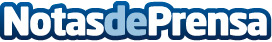 El consumo de té matcha se dispara debido a su alta concentración de antioxidantesEl té matcha ha experimentado un "notable incremento de demanda" entre los amantes de esta infusión debido, en parte, a su alta concentración de antioxidantes, según Punto de TéDatos de contacto:Punto de Té91 892 9533Nota de prensa publicada en: https://www.notasdeprensa.es/el-consumo-de-te-matcha-se-dispara-debido-a-su Categorias: Nacional Nutrición Gastronomía Consumo http://www.notasdeprensa.es